แผนการดำเนินงานประจำปีงบประมาณ พ.ศ. 2564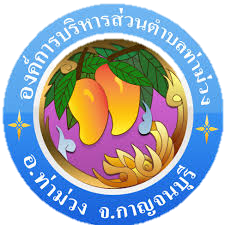 องค์การบริหารส่วนตำบลท่าม่วงอำเภอท่าม่วง  จังหวัดกาญจนบุรี1ส่วนที่ 1บทนำ1. บทนำตามระเบียบกระทรวงมหาดไทยว่าด้วยการจัดทำแผนพัฒนาขององค์กรปกครองส่วนท้องถิ่น พ.ศ.2548  แก้ไขเพิ่มเติมถึง  (ฉบับที่ 3)  พ.ศ.2561 ข้อ 26 (1) องค์กรปกครองส่วนท้องถิ่นจัดทำแผน     การดำเนินงานให้แล้วเสร็จภายในสามสิบวันนับแต่วันที่ประกาศใช้งบประมาณรายจ่ายประจำปี           งบประมาณรายจ่ายเพิ่มเติม  งบประมาณจากเงินสะสม  หรือได้รับแจ้งแผนงานและโครงการจากหน่วยราชการส่วนกลาง  ส่วนภูมิภาค  รัฐวิสาหกิจหรือหน่วยงานอื่น ๆ  ที่ต้องดำเนินการในพื้นที่องค์กรปกครองส่วนท้องถิ่นในปีงบประมาณนั้น  มีจุดมุ่งหมายเพื่อแสดงถึงรายละเอียดของแผนงาน / โครงการพัฒนา  และกิจกรรม          การพัฒนาที่ดำเนินการจริงทั้งหมดในพื้นที่ขององค์กรปกครองส่วนท้องถิ่น  ประจำปีงบประมาณนั้น            เพื่อให้แนวทางในการดำเนินงานในปีงบประมาณนั้นขององค์กรปกครองส่วนท้องถิ่น  มีความชัดเจน              ในการปฏิบัติมากขึ้น  ลดความซ้ำซ้อนของโครงการมีการประสานและบูรณาการทำงานกับหน่วยงาน             และจำแนกรายละเอียดต่าง ๆ  ของแผนงาน / โครงการในแผนการดำเนินงานองค์การบริหารส่วนตำบลท่าม่วง  จึงได้จัดทำแผนการดำเนินงานประจำปีงบประมาณ         พ.ศ.  ๒๕๖4  ขึ้นเพื่อใช้เป็นเครื่องมือในการดำเนินงานให้เป็นไปตามเป้าหมาย  ระยะเวลา  งบประมาณ        และโครงการที่ได้กำหนดไว้  รวมทั้งการใช้ทรัพยากรในการบริหารให้เป็นไปอย่างมีประสิทธิภาพ                  และได้ประโยชน์สูงสุด  โปร่งใส  สามารถสนองความต้องการของประชาชนในพื้นที่ได้อย่างแท้จริง               และยั่งยืนต่อไป2.  วัตถุประสงค์ของแผนการดำเนินงาน		1.  เพื่อให้ทราบถึงรายละเอียดของโครงการ / กิจกรรมพัฒนา  และกิจกรรมที่ดำเนินการจริงทั้งหมดในพื้นที่ขององค์กรปกครองส่วนท้องถิ่นประจำปีงบประมาณนั้น  เพื่อให้แนวทางในการดำเนินงาน        ในปีงบประมาณขององค์กรปกครองส่วนท้องถิ่น  ให้มีความชัดเจนในการปฏิบัติมากขึ้น  ลดความซ้ำซ้อน       ของโครงการ  มีการประสานและบูรณาการทำงานกับหน่วยงานและจำแนกรายละเอียดต่าง ๆ                       ของแผนงานโครงการ  ในแผนการดำเนินงาน	2.  เพื่อเป็นเครื่องมือสําคัญในการบริหารงานของผู้บริหารท้องถิ่น  เพื่อควบคุมการดําเนินงานให้เป็นไปอย่างเหมาะสมและมีประสิทธิภาพ	3.  เพื่อจะกำหนดรายละเอียดของโครงการ / กิจกรรมการพัฒนาที่ดำเนินการในพื้นที่         ขององค์กรปกครองส่วนท้องถิ่น  โดยโครงการ / กิจกรรมการพัฒนา  ที่จะบรรจุในแผนการดำเนินงาน              จะมีที่มาจาก		1.)  งบประมาณรายจ่ายประจำปี  งบประมาณรายจ่ายเพิ่มเติม  งบประมาณจากเงินสะสมขององค์กรปกครองส่วนท้องถิ่น  (รวมทั้งเงินอุดหนุนที่องค์กรปกครองส่วนท้องถิ่นอุดหนุนให้หน่วยงานอื่นดำเนินการ)		2.)  โครงการ / กิจกรรมการพัฒนาที่องค์กรปกครองส่วนท้องถิ่นดำเนินการเอง       โดยไม่ใช้งบประมาณ (ถ้ามี)23.)  โครงการ / กิจกรรมการพัฒนาของหน่วยราชการ  ส่วนกลาง  ส่วนภูมิภาค      หรือหน่วยงานอื่น ๆ  ที่ดำเนินการในพื้นที่ขององค์กรปกครองส่วนท้องถิ่น (สำหรับองค์การบริหารส่วนจังหวัด ให้รวบรวมข้อมูลโครงการ / กิจกรรมการพัฒนาของหน่วยราชการ ส่วนกลาง  ส่วนภูมิภาค  หรือหน่วยงานอื่น ๆ ที่มีลักษณะการดำเนินงานครอบคลุมพื้นที่  หลายองค์กรปกครองส่วนท้องถิ่นหรือเป็นโครงการ / กิจกรรมพัฒนาที่มีความคาบเกี่ยวต่อเนื่องระหว่างองค์กรปกครองส่วนท้องถิ่น)  โดยให้องค์กรปกครองส่วนท้องถิ่นตรวจสอบจากแผนปฏิบัติราชการประจำปีของจังหวัดหรืออาจสอบถามไปยังหน่วยงานต่าง ๆ  ที่เกี่ยวข้อง		4.)  โครงการ / กิจกรรมการพัฒนาอื่น ๆ ที่องค์กรปกครองส่วนท้องถิ่นพิจารณา     เห็นว่าจะเกิดประโยชน์ในการประสานการดำเนินงานในพื้นที่3.  ขั้นตอนการจัดทำแผนการดำเนินงานระเบียบกระทรวงมหาดไทยว่าด้วยการจัดทําแผนพัฒนาขององค์กรปกครองส่วนท้องถิ่น      พ.ศ.  2548  แก้ไขเพิ่มเติมถึง  (ฉบับที่ 3)  พ.ศ.2561  ข้อ 26 ข้อ  4  ได้กําหนดให้จัดทําแผนการดําเนินงานตามข้อ 26 และข้อ 27 ว่าการจัดทําแผนการดําเนินงานให้ดําเนินการตามระเบียบนี้โดยมีขั้นตอนดําเนินการดังนี้            1.  คณะกรรมการสนับสนุนการจัดทำแผนพัฒนาท้องถิ่น      รวบรวมแผนงานโครงการพัฒนา ขององค์กรปกครองส่วนท้องถิ่น  หน่วยราชการส่วนกลาง  ส่วนภูมิภาค  รัฐวิสาหกิจและหน่วยงานอื่น ๆ          ที่ดำเนินการในพื้นที่ขององค์กรปกครองส่วนท้องถิ่น  แล้วจัดทำร่างแผนการดำเนินงาน  เสนอคณะกรรมการพัฒนาท้องถิ่น  2.  คณะกรรมการพัฒนาท้องถิ่นพิจารณาร่างแผนการดำเนินงาน     แล้วเสนอผู้บริหารท้องถิ่น ประกาศเป็นแผนการดำเนินงาน  ทั้งนี้ให้ปิดประกาศแผนการดำเนินงานภายในสิบห้าวันนับแต่วันที่ประกาศ เพื่อให้ประชาชนในท้องถิ่นทราบโดยทั่วกันและต้องปิดประกาศไว้อย่างน้อยสามสิบวัน  3. แผนการดำเนินงานให้จัดทำให้แล้วเสร็จภายในสามสิบวันนับแต่วันที่ประกาศใช้งบประมาณรายจ่ายประจำปี  งบประมาณรายจ่ายเพิ่มเติม  งบประมาณจากเงินสะสม  หรือได้รับแจ้งแผนงานและโครงการจากหน่วยราชการส่วนกลาง   ส่วนภูมิภาค   รัฐวิสาหกิจหรือหน่วยงานอื่น ๆ     ที่ต้องดำเนินการในพื้นที่องค์กรปกครองส่วนท้องถิ่นในปีงบประมาณนั้นการจัดทำแผนการดำเนินงานเพิ่มเติมภายหลังจากองค์กรปกครองส่วนท้องถิ่น  ได้จัดทำแผนการดำเนินงานแล้ว  หากองค์กรปกครองส่วนท้องถิ่น  มีการจัดตั้งงบประมาณเพิ่มเติมหรือได้รับแจ้งแผนงาน / โครงการเพิ่มเติม                    จากหน่วยราชการส่วนกลาง  ส่วนภูมิภาค  รัฐวิสาหกิจหรือหน่วยงานอื่น ๆ  ที่ดำเนินการในพื้นที่องค์กรปกครองส่วนท้องถิ่นในปีงบประมาณนั้น  ให้องค์กรปกครองส่วนท้องถิ่นดำเนินการจัดทำแผนการดำเนินงาน               ให้แล้วเสร็จภายใน  30  วัน  นับแต่มีการจัดตั้งงบประมาณเพิ่มเติมหรือได้รับแจ้งแผนงาน / โครงการเพิ่มเติมจากหน่วยราชการส่วนกลาง  ส่วนภูมิภาค  รัฐวิสาหกิจหรือหน่วยงานอื่น ๆ (โดยให้จัดทำแผนการดำเนินงานเพิ่มเติม ฉบับที่ 1,2,3,4,.....)34.  ประโยชน์ของแผนการดำเนินงาน1.  ทําให้การดําเนินงานแผนงาน/โครงการพัฒนาในปีงบประมาณ มีความชัดเจนในการ      ปฏิบัติงานมากขึ้น 2.  ในการติดตามประเมินผลการนําแผนไปปฏิบัติมีความสะดวกและมีประสิทธิภาพ 3.  เพื่อให้การใช้จ่ายงบประมาณในแต่ละปีของหน่วยงานเป็นไปอย่างมีประสิทธิภาพ 4.  ทราบถึงจํานวนงบประมาณที่ต้องจ่ายจริงในแต่ละปี 5.  สามารถบริหารเวลาในการดําเนินงานโครงการขององค์การบริหารส่วนตำบลท่าม่วง 6.  สามารถนําแผนการปฏิบัติการมาวิเคราะห์ปัญหาอันเกิดจากการดําเนินโครงการต่าง ๆ    ตามงบประมาณในปีงบประมาณ  พ.ศ.2564  ได้อย่างถูกต้อง4ส่วนที่ 2  บัญชีโครงการ/กิจกรรมบัญชีโครงการ/กิจกรรมองค์ประกอบ  ประกอบด้วยบัญชีสรุปจำนวนโครงการพัฒนาท้องถิ่น  กิจกรรมและงบประมาณ บัญชีโครงการพัฒนาท้องถิ่น  กิจกรรมและงบประมาณและบัญชีจำนวนครุภัณฑ์สำหรับที่ไม่ได้ดำเนินการ       ตามโครงการพัฒนาท้องถิ่น  ดังนี้          										1.  บัญชีสรุปจำนวนโครงการพัฒนาฯ  กิจกรรมและงบประมาณ  (แบบ ผด.01)แบบ  ผด.01  เป็นแบบบัญชีสรุปจำนวนโครงการและงบประมาณ  แผนการดำเนินงาน ประจำปีงบประมาณ  พ.ศ.2564  ประกอบด้วยยุทธศาสตร์ / แนวทางการพัฒนา  จำนวนโครงการที่ดำเนินการ คิดเป็นร้อยละของโครงการทั้งหมด  จำนวนงบประมาณคิดเป็นร้อยละของงบประมาณทั้งหมด                       และหน่วยดำเนินการ     การจัดทำแผนการดำเนินงานตามแบบ  ผด.01  นี้ จะต้องลงรายการยุทธศาสตร์แนวทางการพัฒนา  ให้ครบถ้วนสมบูรณ์  ลงรายการของจำนวนโครงการที่ดำเนินการ  การคิดเป็นร้อยละของโครงการ ทั้งหมด  จำนวนงบประมาณ  และการคิดเป็นร้อยละของงบประมาณทั้งหมดและต้องระบุหน่วยงานรับผิดชอบและเมื่อลงแต่ละยุทธศาสตร์และแนวทางการพัฒนาแล้ว  จะต้องรวมผลทุกครั้งและจะต้องรวมผล                   ในภาพรวมทั้งหมดด้วย      การลงยุทธศาสตร์และแนวทางการพัฒนาโดยภาพรวมทั้งหมด ผลของการคิดเป็นร้อยละของโครงการทั้งหมด และการคิดเป็นร้อยละของงบประมาณทั้งหมด จะต้องเป็นร้อยละร้อยเสมอ (100)  2.  บัญชีโครงการพัฒนาฯ  กิจกรรมและงบประมาณ  (แบบ ผด.02) แบบ ผด.02 เป็นแบบบัญชีโครงการ/งบประมาณ แผนการดำเนินงานประจำปีงบประมาณ พ.ศ.2564  ประกอบด้วย ยุทธศาสตร์แต่ละยุทธศาสตร์พร้อมแสดงแนวทางการพัฒนา  โดยมีลำดับที่ / โครงการ / รายละเอียดของกิจกรรมที่เกิดขึ้นจากโครงการ / งบประมาณ (บาท) / สถานที่ดำเนินการ / หน่วยงานรับผิดชอบหลัก / ปีงบประมาณและเดือน   โดยเริ่มจากเดือนตุลาคมของปีหนึ่งไปสิ้นสุดเดือนกันยายนอีกปีหนึ่ง  3.  บัญชีจำนวนครุภัณฑ์สำหรับที่ไม่ได้ดำเนินการตามโครงการพัฒนาฯ (แบบ ผด.02/1)แบบ ผด.02/1  เป็นแบบบัญชีจำนวนครุภัณฑ์สำหรับที่ไม่ได้ดำเนินการตามโครงการพัฒนาท้องถิ่น  ประจำปีงบประมาณ  พ.ศ.2564  ประกอบด้วย ประเภทครุภัณฑ์  แผนงาน โดยมีลำดับที่ / ครุภัณฑ์ / รายละเอียดของครุภัณฑ์ / งบประมาณ (บาท) / สถานที่ดำเนินการ / หน่วยงานรับผิดชอบหลัก ปีงบประมาณและเดือน โดยเริ่มจากเดือนตุลาคมของปีหนึ่งไปสิ้นสุดเดือนกันยายนอีกปีหนึ่งภาคผนวก